Конспект занятия по ФЭМП с элементами экологии                             (средняя группа)    «Путешествие в Тридевятое царство-государство»Подготовила: Воспитатель Зеленова Наталья Викторовна.Цели занятия:1. Закрепить счет от 1 до 3; геометрические фигуры.2. Развивать умения определять цифру 3; геометрические фигуры;3. Побуждать интерес к математике , через дидактическую игру,    логическое задания.4.Прививать любовь к природе, через художественное   слово ,музыку.5. Формировать положительное отношение к русским сказкам, интерес к их драматизации.Ход занятияСказочница (воспитатель): Много сказок есть на свете                                                Сказки очень любят дети,                                               Все хотят в них побывать,                                               И немножко поиграть.И мы сегодня дети с вами побываем в сказке с множеством разных заданий и испытаний и так внимательно слушаем.Жили – были в одном царстве в тридевятом государстве Царь и его прекрасная дочь Марьюшка. Жили они хорошо да ладно. Но приключилась у них беда. Налетел на то царство тридевятое государство Змей – Горыныч и унес Марьюшку к себе в свое змеиное логово. Три дня и три ночи горевал царь и издал царь указ, что большую награду даст тому, кто освободит Марьюшку. И послал трех гонцов в разные стороны свое царство государство. Много было храбрецов –удальцов, но некто не согласился идти в логово Змея – Горыныча.Вот и просит вас дети царь помочь спасти дочь Марьюшку.Дети: Соглашаются только мы незнаем дорогу в логово Змея- Горыныча.Сказочница: Я знаю дети кого нам нужно позвать на подмогу Иванушку он знает дорогу в логово Змея-Горыныча. Давайте его в месте позовем (три раза хлопнем в ладошки).Иванушка(перчаточная кукла) Здравствуй царь-батюшка, здравствуйте дети: я не ослышался? Вы меня звали?Царь (перчаточная кукла) Иванушка , помоги спасти мою дочь Марьюшку от Змея-Горыныча и найти дорогу туда.Иванушка: Ладно хорошо помогу найти дорогу , но дорога  предстоит долгая с множеством трудных испытаний, нам их нужно преодолеть , тогда мы с вами  сможем спасти царевну. В путь дорогуДети отправляются в путь1- задание: отобрать из  набора геометрических фигур только треугольники их нужно наклеить на дверь, тогда она откроется и пропустит вас дальше.Дети выполняют задание2- задание: «Собери мостик» (по карточкам- подсказкам состоящие из геометрических фигур собрать мостик)3- задание «Лесная школа»Медведь  1) Счет животных от 1 до 3;                 2) Перепутанные цифры (разложить цифры по порядку).Гном задает задание «Гном и дом» (работа с листом)Лесная поляна (экология)Сказочница: Здравствуй лес дремучий лес                       Полон сказочных чудес                       Все открой не утаи                       Ты же видишь, это мы.Дети посмотрите , куда мы с вами попалиДети: В лесСказочница: Правильно, мы попали в лес. И что же тут мы видим.                       Кто же это сделал? Деревья поломал бутылки и бумажки                          раскидал.                       Но я догадываюсь и Иванушка мне подсказывает, что это                        сделала Баба-яга и Змей-Горыныч. Можно ли это делать                        в лесу дети.Дети: НельзяБаба-яга: Фу-фу-фу, русским, духом пахнет! Не иначе гости пожаловали. Ойда это же старые знакомые. Здравствуйте , детишки , девчонки и мальчишки!Дети: Здравствуйте!Баба-яга: Зачем пожаловали в мои владенья.Дети: Мы идем спасать Марьюшку от Змея-Горыныча из его страшного логоваБаба-яга: Как бы не так Змей-Горыныч так просто вам царевну не отдаст ха-ха-ха.Сказочница: А мы с тобой Баба-яга не о том хотели поговорить, а о том зачем вы со Змеем-Горынычем  деревья ломает птиц, зверей всех распугали. Этого делать нельзя лес наше богатство. Вот послушай Баба-яга какие хорошие стихи дети знают об лесе.(дети читают стихи о лесе)Баба-яга: Ну и что подумаешь лес какая не ведаль. Все равно мы будем делать с Змеем-Горынычем, что нам хочется, можем и весь лес дотла спалить, вот-так.Сказочница: Не хочешь ты Баба-яга  по-хорошему  получи  наказанье.Давайте дети хлопнем 3 раза в ладоши, пускай Баба-яга крутится волчком.Баба-яга: Просит прощение за свои нехорошие поступкиДети идут дальше.Сказочница: Вот и пришли мы к логову Змея-Горыныча (появляется игровой персонаж Змея-Горыныча).Змея-Горыныча: Зачем пожаловали?Дети: Хотим освободить царевну Марьюшку. Змея-Горыныча: Попробуйте отгадать три мои загадки. Тогда отдам Марьюшку1 задание. Соберите цифру 3 из разрезанных частей.2 задание. Определите ,какая фигура в этом наборе геометрических   фигур «лишняя»(квадрат)3 задание. Самое трудное. Что это: Разных три имеет глаза, но  открывает их    не сразу. Если глаз  откроет красный – стоп: идти нельзя-опасно! Желтый   глаз – подожди, а зеленый – проходи! (Светофор)  Молодцы: Забирайте свою царевну Марьюшку так и быть.    Кстати , сколько у меня голов? (три) Марьюшка: Спасибо, ребята! Я верила, что вы меня в беде не бросите.                      Вот вам угощение за это.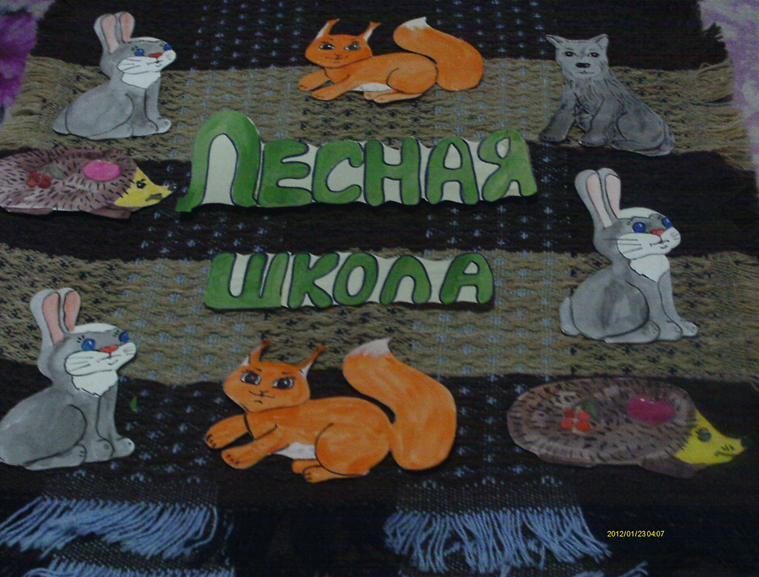 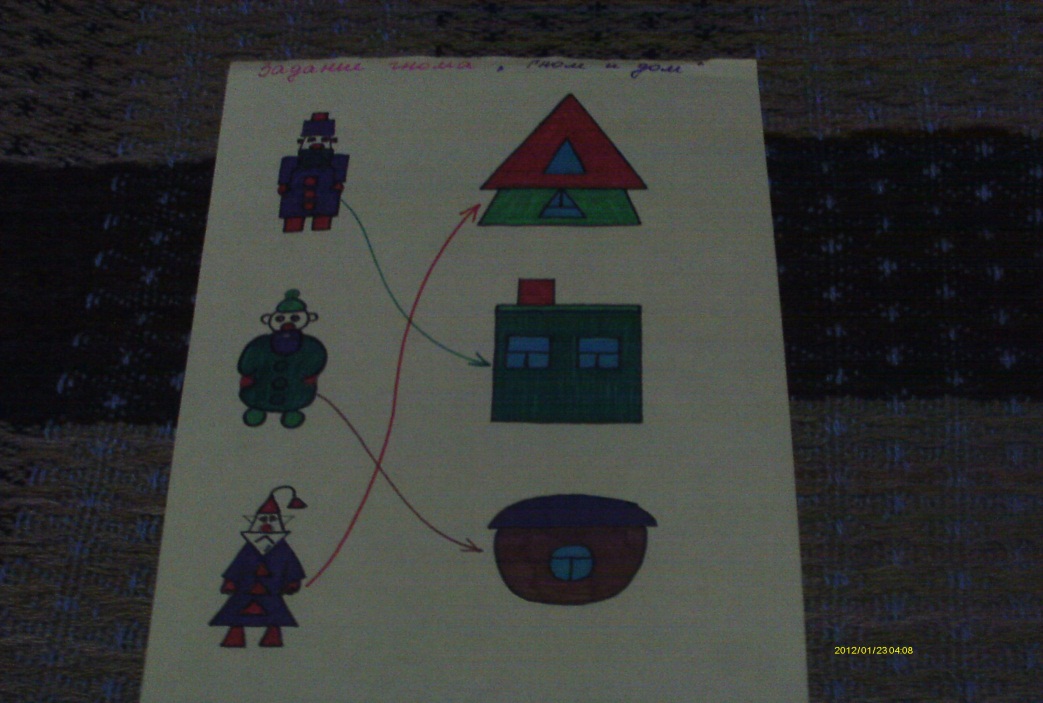 